التربيّة الإسلاميّة الصّف الثاني ( التقويم الثاني للفصل الدراسيّ الأول )2020-2021الاسم :…………....الصّف: ………التاريخ: ……………١- ما المقصود بالطهارة ؟ وما أهميّتها ؟                                                           (٤/    )………………………………………………………………………………………………………………………………………………………………………………………………………………………………………………………………………………………………………………………………………………٢-  اشرح من خلال الصور التاليّة نواقض الوضوء :                                            (٣/     )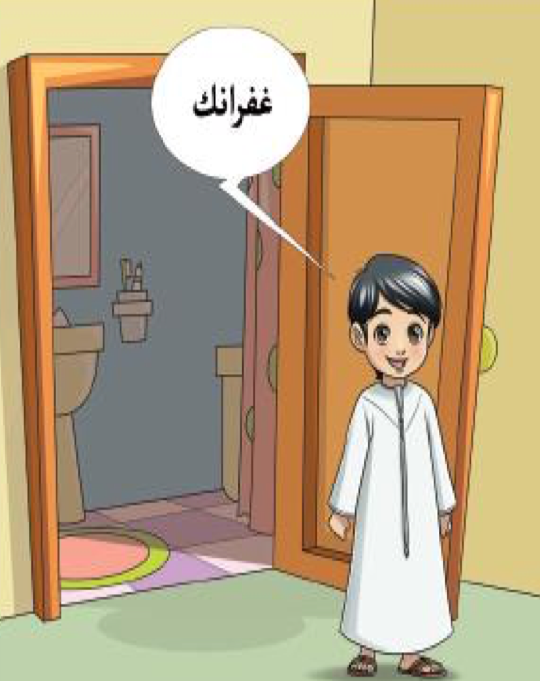 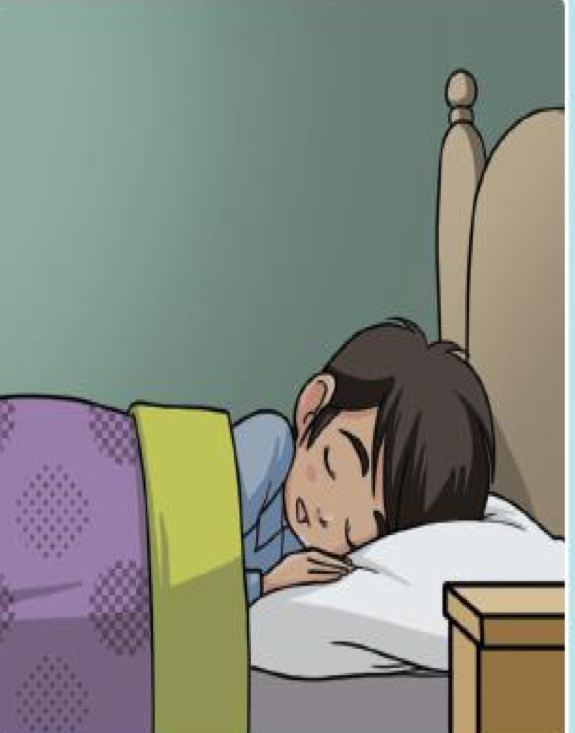 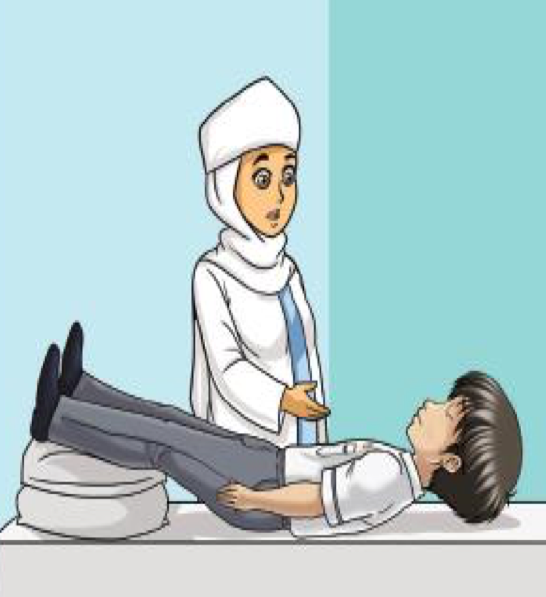 ………………………        ………………………..     ……………………٣- هل يقبل الله صلاتنا بدون وضوء ؟ ولماذا؟                                                 (٤/       )………………………………………………………………………………………………………………………………………………………………………٤- اذكر أربعة من آداب قضاء الحاجة .                                                         (٤/    )أ-...................................................................ب-...............................................................ج-................................................................د- …………………………………………….٥- أبدِ رأيك في الموقفين التاليين مع ذكر السبب.                            (٥/  )١- ما لقب الرّسول صلّى الله عليه وسلّم قبل البعثة ؟                                        (١/    )…………………………………………………………………………………..٢- قال رسول الله صلّى الله عليه وسلّم " ما بعث الله رسولا إلاّ ورعى الغنم  " قالوا : وأنت يا رسول الله ؟ قال : نعم كنت أرعاها لأهل مكّة بالقراريط .استنتج من الحديث الشريف عمل الرسول قبل البعثة :                                        (١/     )…………………………………………………………………………………………………………………………………………………………………………٣- ما الحكمة التي أرادها الله تعالى للأنبياء من عمل رعي الأغنام ؟                            (٤/  )أ-…………………………………………………………………………………..ب-…………………………………………………………………………………٤- اذكر خمسة صفات للرّسول صلّى الله عليه وسلّم في العمل .                            (١٠/     )أ- …………………………………………….ب- …………………………………………..ج- ………………………………………….د-............................................................و-..........................................................٥- كيف تتصرّف في الموقف التالي :                                                       (٤/     )احتاجت بعض الأغنام  وقتًا طويلًا لتنتهي  من أكل العشب ثمّ شرب الماء . كيف تتصرّف ؟…………………………………………………………………………………………………………………………………………………………………………١-  ضع علامةأمام العبارة الصحيحة وعلامةأمام العبارة الخطأ :                    (٤/     )أ-  العمل الذي عمل به الرّسول صلّى الله عليه وسلّم هو شاب  الصّيد .            (      )ب- تاجر الرّسول صلّى الله عليه وسلّم في مال السيدة خديجة رضيّ الله عنها.    (       )ج- ضد كلمة صادق هي كلمة كاذب .                                                (       )د- التاجر الخائن لا يرضى عنه الله .                                                   (        )٢- أكمل الجمل التالية بما يناسبها من كلمات :                                                  (٦/   ) ( مكّة - الحجر الأسود  - الصدق  - الأمانة  - ثوب - قبيلة  )كان أهل ...................... مختلفين بينهم في من يحمل ............................... فاختاروا الرّسول صلّى الله عليه وسلّم ليحكم بينهم لأنّه كان مشهورا ب .................. و ...............................فأشار عليهم أن يأتوا إليه ب.....................ووضعوه فيه وحملت كلّ ........................ الحجر الأسود.٣- عللّ: اختارت السيدة خديجة الرّسول ليتاجر في مالها.                                              (٣/    )..........................................................................................................................................................................................................................................٤- توّقع ماذا حدث لمال السيّدة خديجة بعد تجارة الرّسول؟                                   (٢/   )..........................................................................................................................................................................................................................................٥- كيف تطبّق صفات الرّسول في حياتك؟ اذكر اثنتين فقط :                                  (٢/    )أ- ...............................................................ب -...............................................................٦-  صل العبارات التالية بما يناسبها من كلمات :                                                 (٣/     )مستوى الإتقان مستوى الإتقان مستوى الإتقان مستوى الإتقان المجال المجال المعيار الأول المعيار الثاني المعيار الثالث المعيار الرابع المجال المجال يبين الطالب مفهوم الطّهارة بدعم يطبق الطّالب أركان الإسلام بشكل غير دقيق ومتقنيظّهر الطّالب الحد الأدنى من فهم أداب قضاء الحاجة(١-٩)يبين الطالب مفهوم الطهارة بتردد مع بعض الأخطّاءيشرح الطّالب   نواقض الوضوء بشكل جزئييظّهر الطّالب فهما جزئيا لأداب قضاء الحاجة ١٥-١٠يبين الطّالب مفهوم الطهارة بدقةيشرح   الطّالب نواقض الوضوء بنجاح يظهر الطّالب فهما كاملا لأداب قضاء الحاجة  (١٩-١٥ )يبين الطّالب مفهوم  الطهارة بدقة، وطلاقةيشرح الطّالب نواقض الوضوء بطلاقة ودقة يظهر الطّالب فهمًا عميقًا ودقيقا لآداب قضاء الحاجة  و يربطها بالحياة الواقعيّة(٢٠) يبين الطّالب مفهوم  الطهارة بدقة، وطلاقةيشرح الطّالب نواقض الوضوء بطلاقة ودقة يظهر الطّالب فهمًا عميقًا ودقيقا لآداب قضاء الحاجة  و يربطها بالحياة الواقعيّة(٢٠) الأحكام والعبادات الطهارة و نواقض الوضوء يبين الطالب أن الرّسول صلّى الله عليه وسلّم كان يرعى الغنم قبل البعثة بشكل غير دقيق يظهر الطّالب فهمًا غير دقيق لصفات الرّسول صلّى الله عليه وسلم (١-٩)يبين الطّالب أن الرّسول صلّى الله عليه وسلّم كان يرعى الغنم قبل البعثة بشكل جزئييظهر الطّالب فهما جزئيّا لصفات الرّسول صلّى الله عليه وسلّم في العمل ١٥-١٠يبين الطّالب أن الرّسول صلّى الله عليه وسلّم كان يرعى الغنم قبل البعثة بوضوحيستنتج الطّالب صفات الرّسول صلّى الله عليه وسلّم في العمل كاملة . (١٩-١٥)يبين الطّالب أن الرّسول صلّى الله عليه وسلّم كان يرعى الغنم قبل البعثة بطلاقة ودقةيستنتج الطّالب صفات الرّسول صلّى الله عليه وسلّم في العمل بطلاقة ودقة ويربطها بالحياة العمليّة(٢٠ )يبين الطّالب أن الرّسول صلّى الله عليه وسلّم كان يرعى الغنم قبل البعثة بطلاقة ودقةيستنتج الطّالب صفات الرّسول صلّى الله عليه وسلّم في العمل بطلاقة ودقة ويربطها بالحياة العمليّة(٢٠ )السيرة النبويّةالرّسول صلّى الله عليه وسلم يحب العمل   يذكر الطالب مفهوم الصّدق والأمانة بشكل غير دقيقيوّضح الطالب جزاء الصادق الأمين بشكل غير متقن ودقيقيظهر  الطّالب  الحد الأدنى من فهم صفات الرّسول صلّى الله عليه وسلّم ١-٩يذكر الطالب مفهوم الصدق والأمانة بشكل جزئي يوّضح الطالب جزاء الصّادق الأمين  بوضوح .يظهرالطّالب  فهما جزئيا لصفات الرّسول صلّى الله عليه وسلّم  ١٥-١٠يذكر الطالب مفهوم الصدق  والأمانة بوضوح يوّضح الطالب جزاء الصادق الأمين  بوضوحيظهر الطّالب فهما كاملا لصفات الرّسول صلّى الله عليه وسلّم في بشكل متقن . ١٥-١٩يذكر الطالب مفهوم الصدق والأمانة  بدقة و طلاقة .يوّضح الطّالب جزاء الصادق  الأمين  بدقة وطلاقة.يظهر الطّالب فهمًا عميقًا ودقيقًا لصفات الرّسول صلّى الله عليه وسلّم في  و يربطها بالحياة العمليّة.٢٠ يذكر الطالب مفهوم الصدق والأمانة  بدقة و طلاقة .يوّضح الطّالب جزاء الصادق  الأمين  بدقة وطلاقة.يظهر الطّالب فهمًا عميقًا ودقيقًا لصفات الرّسول صلّى الله عليه وسلّم في  و يربطها بالحياة العمليّة.٢٠ القيّم الإسلاميّة الصادق الأمين الأحكام والعبادات ( الطهارة و نواقض الوضوء ) (٢٠/    )الموقف يعيد وضوءه لا يعيد وضوءهاذكر السببتوضّأ ثمّ نام لساعات، وقام ليصلّي العصرتوضّأ ثمّ أكل وشرب ، واتجه ليصلّيالسيرة النبويّة والشخصيات الإسلاميّة ( الرّسول صلّى الله عليه وسلّم يحب العمل )  ( ٢٠/      )القيّم الإسلاميّة ( الصّادق الأمين )  (٢٠ /    ) أ بلقب الرّسول صلّى الله عليه وسلّم وضع الحجر الأسود في موضعه رضيت القبائل بحكم الرّسول صلّى الله عليه وسلّم في الصّادق الأمين التاجر الأمين يكسب المال والأجر